Рисование «Салют Победы»Цель: формировать у детей знания о празднике 9 мая.Задачи: - познакомить со способом рисования тычком  жёсткой полусухой кистью;-развивать умение правильно держать кисть при рисовании;-расширять знания об окружающей действительности.Материал:Листы цветной бумаги тёмных оттенков;Гуашь разных цветов;подставка для кисточки;салфетка;кисть щетинная.1. Сначала рисуем тонкие линии.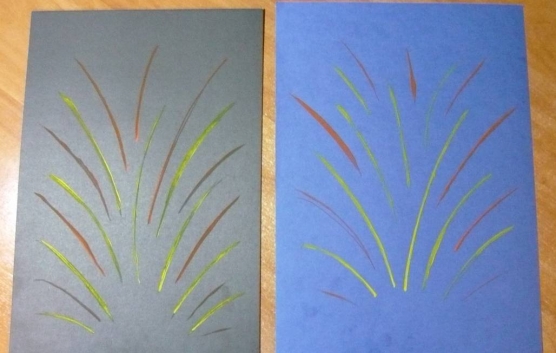 2. Рисуем огни салюта жёсткой полусухой кистью.Напомнить и показать детям, как правильно держать кисточку: так же, как карандаш, тремя пальцами, но выше металлической части кисточки.Выполнить упражнение – разминку с кисточкой, рука при этом должна стоять на локте.Держим кисточку вот так (рука на локте, кисточку держать тремя пальцами чуть выше её металлической части)Это трудно? Нет, пустяк!Вправо-влево, вверх и вниз Побежала наша кисть! (Движения кистью руки в соответствии с текстом)А потом, а потом  Кисточка бежит кругом (Кисточку держат вертикально).Закрутилась как волчок, (Выполняют тычки)За тычком идёт тычок! (Без краски на листе бумаги).Напомнить детям, что кисточкой можно рисовать плашмя всем ворсом, примакиванием, концом, а если кисточку держать вертикально у бумаге и расплющивать о неё ворс, то получится большая «пушистая» точка.Предложить детям без краски сделать несколько тычков и начать рисовать салют тычками (кружочки любого размера).Промыть кисточку, вытереть. Потом всё то же самое сделать гуашью другого цвета, промыть кисточку, вытереть её.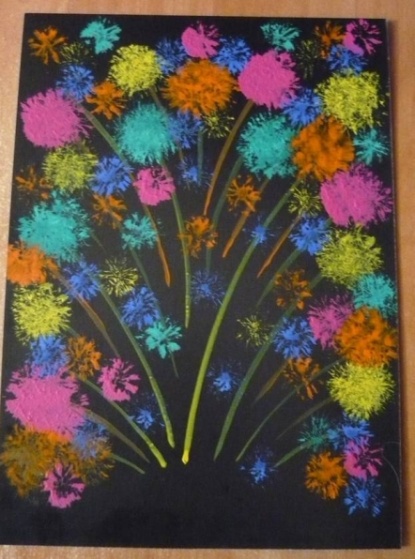 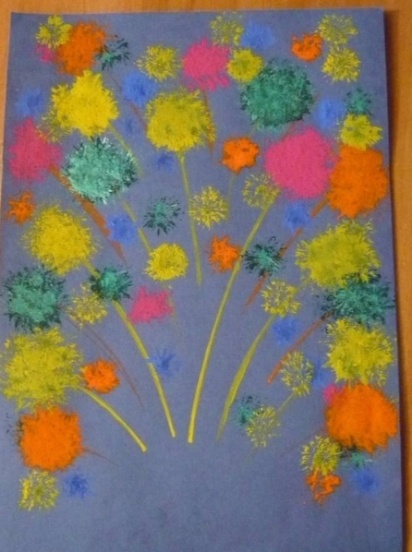 Продолжить рисовать салют другими цветами.Полюбоваться нарисованными салютами: как празднично и нарядно стало в нашей группе благодаря нашим салютам!Детям понравится рисовать салют в технике штампования. Отпечатки можно нанести:картонными трубками от туалетной бумаги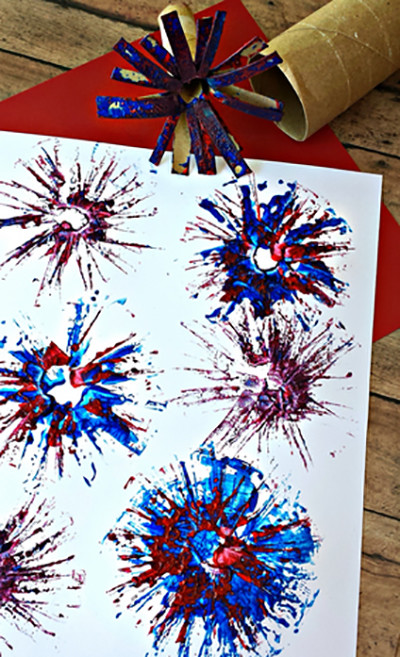 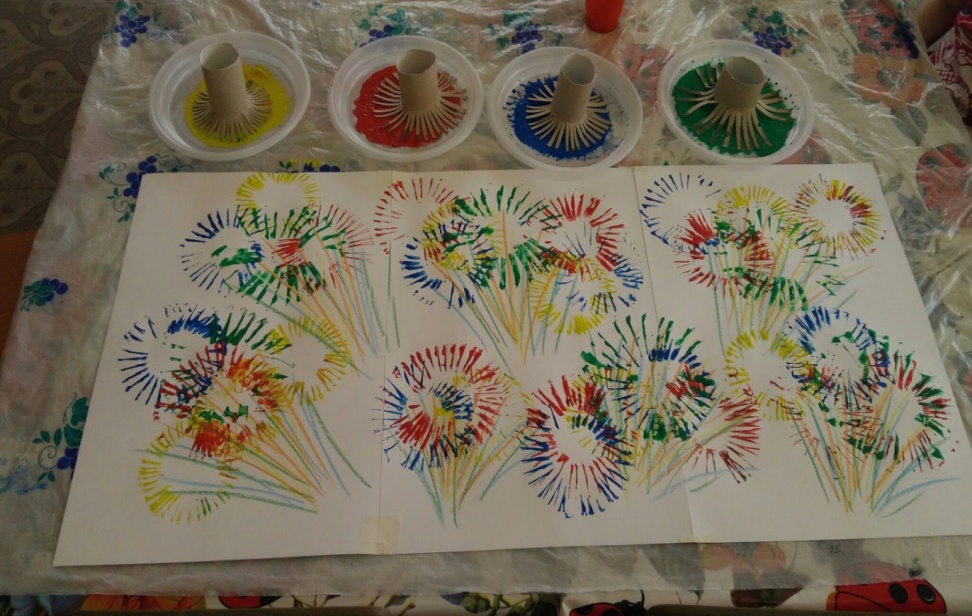 Рисование пальчиками и ладошками нравится и малышам, и дошколятам постарше: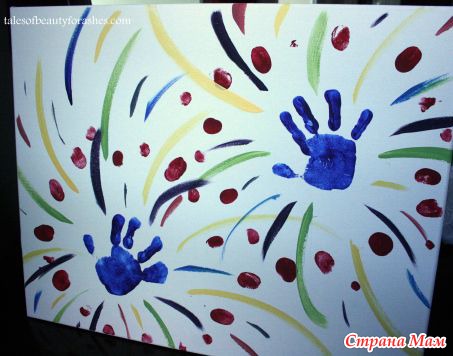 Например, если окрасить в яркие цвета головки ватных палочек и приклеить их на бумагу по кругу, получатся вспышки праздничного фейерверка.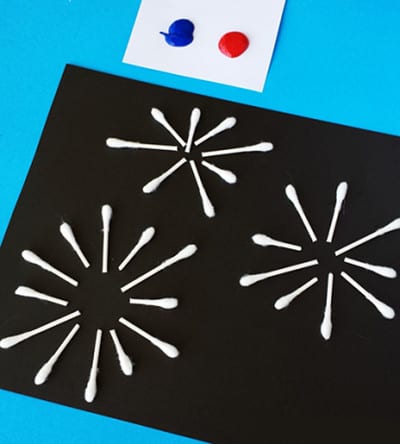 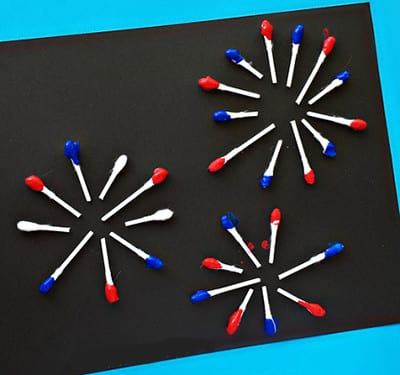 Приклеиваем палочки к листу картонаЧтобы ребенок меньше вымазался краской, а картинка получилась более аккуратной, можно сперва наклеить ватные палочки, а уже затем окрасить их при помощи кисточки.